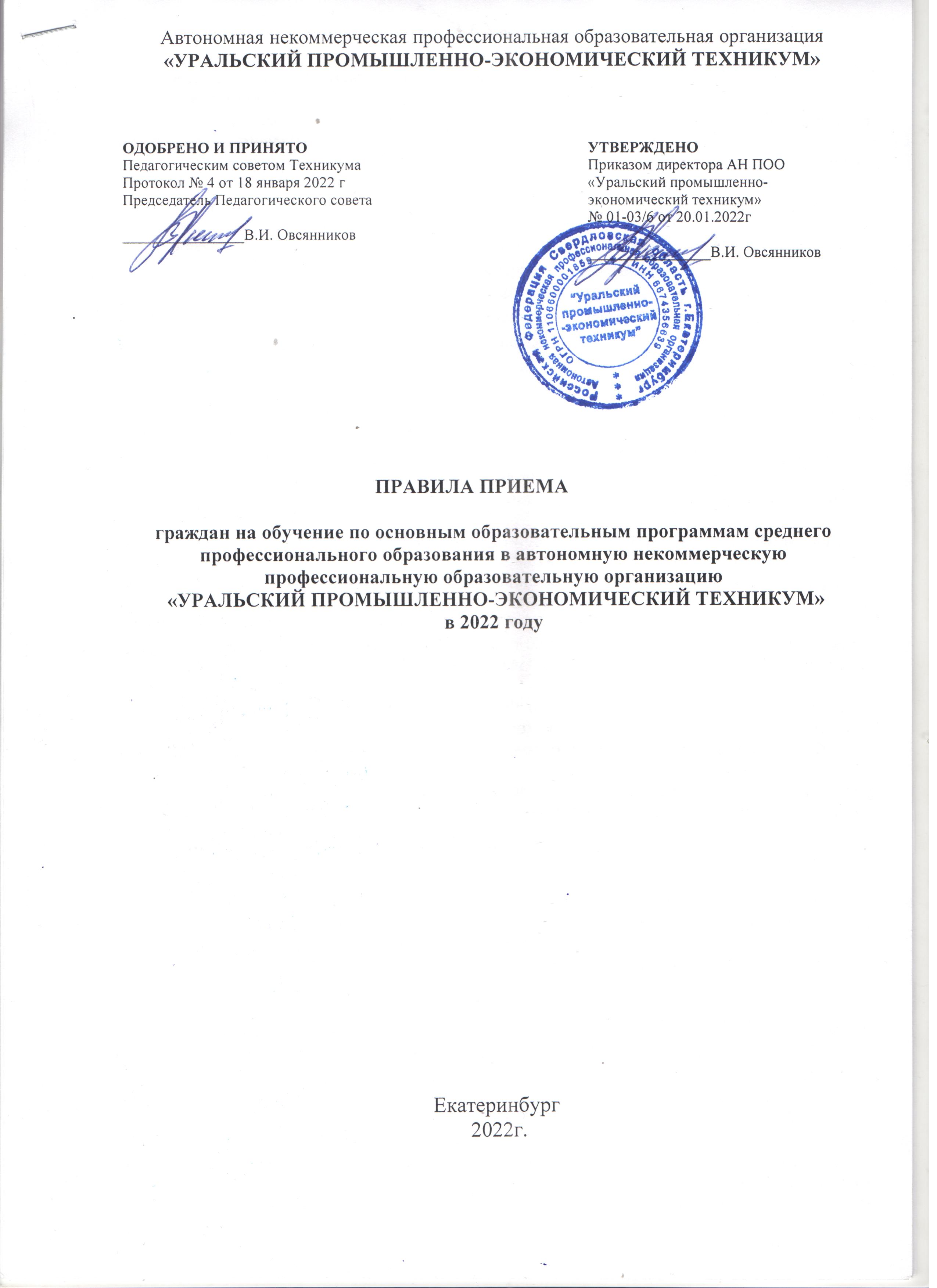 1. Общие положенияНастоящие правила разработаны в соответствии с:- Конституцией Российской Федерации от 12 декабря 1993 г.; - Федеральным законом от 29 декабря 2012 г. № 273-ФЗ «Об образовании в Российской Федерации» с изменениями; - Федеральным законом от 24.05.1999 N 99-ФЗ "О государственной политике Российской Федерации в отношении соотечественников за рубежом" с изменениями;- Федеральным законом от 25.07.2002 N 115-ФЗ "О правовом положении иностранных граждан в Российской Федерации" с изменениями;- Федеральным законом от 18.07.2006 N 109-ФЗ "О миграционном учете иностранных граждан и лиц без гражданства в Российской Федерации" с изменениями;- Федеральным законом от 05.05.2014 N 84-ФЗ "Об особенностях правового регулирования отношений в сфере образования в связи с принятием в Российскую Федерацию Республики Крым и образования в составе Российской Федерации новых субъектов – Республики Крым и города федерального значения Севастополя и о внесении изменений в Федеральный закон «Об образовании в Российской Федерации»" с изменениями;- Постановлением Правительства РФ от 15.09.2020 N 1441 "Об утверждении Правил оказания платных образовательных услуг";- Постановлением Правительства РФ от 10.07.2013 N 582 "Об утверждении Правил размещения на официальном сайте образовательной организации в информационно-телекоммуникационной сети "Интернет" и обновления информации об образовательной организации" с изменениями;- Постановлением Правительства РФ от 14.08.2013 N 697 "Об утверждении перечня специальностей и направлений подготовки, при приеме на обучение по которым поступающие проходят обязательные предварительные медицинские осмотры (обследования) в порядке, установленном при заключении трудового договора или служебного контракта по соответствующей должности или специальности";- Приказом Министерства Просвещения РФ от 02 сентября 2020 г. № 457 «Об утверждении Порядка приема на обучение по образовательным программам среднего профессионального образования»;- Приказом Министерства Просвещения РФ от 16 марта 2021 г. № 100 «О внесении изменений в Порядок приема на обучение по образовательным программам среднего профессионального образования, утвержденный приказом Министерства просвещения РФ от 02 сентября 2020г. № 457»; - Приказом Минобрнауки России от 14.06.2013 N 464 "Об утверждении Порядка организации и осуществления образовательной деятельности по образовательным программам среднего профессионального образования";- Приказом Минздрава России от 10.08.2017 N 514н "О Порядке прохождения медицинских осмотров несовершеннолетних»;- Приказом Министерства образования и науки РФ от 21 ноября 2013 г. N 1267 "Об утверждении примерной формы договора об образовании на обучение по образовательным программам среднего профессионального и высшего образования";- Приказом Рособрнадзора от 10.05.2019г.№ 682 «Об утверждении формы свидетельства о признании иностранного образования и (или) иностранной квалификации и технических требований к нему»;- Приказом Министерства образования и науки РФ от 04.04.2014 N 267 "Об утверждении Порядка проведения олимпиад школьников» (с изменениями и дополнениями);- Приказом Министерства образования и науки РФ от 18.11.2013 N 1252 "Об утверждении Порядка проведения всероссийской олимпиады школьников» (с изменениями и дополнениями);- Приказом Министерства просвещения Российской Федерации от 09.11.2018 г. № 197 "Об утверждении перечня олимпиад и иных интеллектуальных и (или) творческих конкурсов, мероприятий, направленных на развитие интеллектуальных и творческих способностей, способностей к занятиям физической культурой и спортом, интереса к научной (научно-исследовательской), инженерно-технической, изобретательской, творческой, физкультурно-спортивной деятельности, а также на пропаганду научных знаний, творческих и спортивных достижений, на 2018/19 учебный год";- Законом Свердловской области от 15.07.2013г. № 78-ОЗ «Об образовании в Свердловской области»; - Приказом Министерства здравоохранения Свердловской области от 29 марта 2013 г. N 385-п "О прохождении несовершеннолетними медицинских осмотров, в том числе при поступлении в образовательные учреждения и в период обучения в них, в Свердловской области";- Уставом АН ПОО «Уральский промышленно-экономический Техникум» (далее – Техникум); - Положением «О приёмной комиссии в АН ПОО «Уральский промышленно-экономический Техникум»»;- другими нормативными и локальными актами.1.1. Настоящие Правила приема на обучение по образовательным программам среднего профессионального образования (далее - Правила) регламентируют прием граждан Российской Федерации, иностранных граждан, лиц без гражданства, в том числе соотечественников, проживающих за рубежом (далее - граждане, лица, поступающие), на обучение по образовательным программам среднего профессионального образования по специальностям среднего профессионального образования (далее - образовательные программы) в Техникум по договорам об образовании, заключаемым при приеме на обучение за счет средств физических и (или) юридических лиц (далее - договор об оказании платных образовательных услуг), а также определяют особенности приема инвалидов и лиц с ограниченными возможностями здоровья.1.2. Техникум самостоятельно разрабатывает ежегодные правила приема в части, не урегулированной законодательством об образовании, на соответствующий год.1.3. Техникум готовит специалистов со средним профессиональным образованием по основным профессиональным образовательным программам подготовки специалистов среднего звена (Лицензия № 15900 от 24.04.2012г., выданная Министерством общего и профессионального образования Свердловской области; Свидетельство о государственной аккредитации № 9364 от 22.05.2017г., выданное Министерством общего и профессионального образования Свердловской области).1.4. Техникум осуществляет прием на обучение по образовательным программам среднего профессионального образования только на основе договора об образовании (в соответствии с законодательством Российской Федерации в области образования). 1.5. Получение в Техникуме среднего профессионального образования по программам подготовки специалистов среднего звена впервые лицами, имеющими диплом о среднем профессиональном образовании с присвоением квалификации рабочего или служащего, не является получением второго или последующего среднего профессионального образования.1.6. Прием в Техникум лиц для обучения по образовательным программам осуществляется по заявлениям лиц, имеющих основное общее или среднее общее образование, если иное не установлено Федеральным законом. 1.7. Общее количество мест для приема на обучение по образовательным программам устанавливает директор Техникума. В 2022 году прием на обучение по образовательным программам установлен в количестве:- на очную форму обучения – 650 человек, - на заочную форму обучения – 390 человек.-на очно-заочную форму обучения – 200 человек1.8. Техникум вносит в Федеральную информационную систему обеспечения проведения государственной итоговой аттестации обучающихся, освоивших основные образовательные программы основного общего и среднего общего образования, и приема граждан в образовательные организации для получения среднего профессионального и высшего образования сведения, необходимые для информационного обеспечения приема граждан в профессиональные образовательные организации, реализующие образовательные программы среднего профессионального образования.1.9. Техникум осуществляет обработку полученных в связи с приемом в образовательную организацию персональных данных поступающих в соответствии с требованиями законодательства Российской Федерации в области персональных данных.1.10. Техникум в 2022г. ведет прием граждан для подготовки по образовательным программам следующих специальностей:Организацию приема на обучение осуществляет приемная комиссия Техникума, действующая также в филиалах и представительствах. Состав приемной комиссии утверждается приказом директора Техникума сроком на 1 календарный год. Приемная комиссия в своей работе руководствуется настоящими Правилами приема. Условиями приема на обучение по образовательным программам гарантируется соблюдение права на образование и зачисление из числа поступающих, имеющих соответствующий уровень образования, наиболее способных и подготовленных к освоению образовательной программы среднего профессионального образования лиц (ст.55, часть 6 ФЗ от 29.12.2012 № 273-ФЗ).Организация приема в образовательную организацию и её филиалы2.1. Организация приема на обучение по образовательным программам осуществляется приемной комиссией Техникума (далее - приемная комиссия).2.2. Председателем приемной комиссии является директор Техникума.2.3. Работу приемной комиссии в каждом филиале Техникума возглавляют члены приемной комиссии, утвержденные приказом директора Техникума для каждого филиала, которые несут ответственность за правильность приема и оформление документов поступающих, а также за их сохранность.2.4. Состав, полномочия и порядок деятельности приемной комиссии регламентируются положением о приемной комиссии, утверждаемым руководителем образовательной организации.2.5. Работу приемной комиссии и делопроизводство, а также личный прием поступающих и их родителей (законных представителей) организует ответственный секретарь приемной комиссии, который назначается директором Техникума.2.6. Работу приемной комиссии и делопроизводство в каждом филиале Техникума, а также личный прием поступающих и их родителей (законных представителей) организует секретарь приемной комиссии, который назначается директором Техникума в каждом филиале.2.7. Прием на обучение по образовательным программам является общедоступным и осуществляется без вступительных испытаний.2.8. Поступающий вправе подать заявление о приеме на обучение по нескольким основным профессиональным образовательным программам одновременно (ст.34, п.6 ФЗ от 29.12.2012 № 273-ФЗ).2.9. При приеме на обучение в образовательную организацию обеспечивается соблюдение прав граждан в области образования, установленных законодательством Российской Федерации, гласность и открытость работы приемной комиссии. 2.10. С целью подтверждения достоверности документов, представляемых поступающими, приемная комиссия вправе обращаться в соответствующие государственные (муниципальные) органы и организации.Организация информирования поступающих3.1. Образовательная организация объявляет прием на обучение по образовательным программам только при наличии лицензии на осуществление образовательной деятельности по этим образовательным программам. Лицензия на право ведения образовательной деятельности № 15900 от 24.04.2012г., выдана Министерством общего и профессионального образования Свердловской области. Срок действия лицензии – бессрочно.3.2. В целях ознакомления поступающего и его родителей (законных представителей) с Уставом Техникума; Лицензией на право ведения образовательной деятельности; Свидетельством о государственной аккредитации, дающим право на выдачу диплома о среднем профессиональном образовании; образовательными программами, реализуемыми в Техникуме; и другими документами, регламентирующими организацию и осуществление образовательной деятельности, правами и обязанностями студентов и работой приемной комиссии Техникум размещает указанные документы на информационном стенде приемной комиссии и на официальном сайте организации в информационно-телекоммуникационной сети "Интернет" (далее - официальный сайт): www.urpet96.ru.3.3. В целях информирования о приеме на обучение Техникум размещает информацию на официальном сайте организации, иными способами с использованием информационно-телекоммуникационной сети "Интернет", а также обеспечивает свободный доступ к информации, размещенной на информационном стенде приемной комиссии в зданиях образовательной организации по адресам, указанным на сайте в разделе Приемная комиссия техникума и филиалов (https://urpet96.ru/applicants/priemnaya-komissiya-tekhnikuma-i-filialov/index.php ).3.4. Приемная комиссия на официальном сайте Техникума  и информационном стенде до начала приема документов размещает следующую информацию: 3.4.1. Не позднее 1 марта:- правила приема в образовательную организацию;- условия приема на обучение по договорам об оказании платных образовательных услуг;- перечень специальностей, по которым Техникум объявляет прием в соответствии с лицензией на осуществление образовательной деятельности (с выделением форм обучения (очная, очно-заочная, заочная);- требования к уровню образования, которое необходимо для поступления (основное общее или среднее общее образование);- информацию о возможности приема заявлений и необходимых документов, предусмотренных настоящими Правилами, в электронной форме;- информацию о необходимости (отсутствии необходимости) прохождения поступающими обязательного предварительного медицинского осмотра (обследования); в случае необходимости прохождения указанного осмотра - с указанием перечня врачей-специалистов, перечня лабораторных и функциональных исследований, перечня общих и дополнительных медицинских противопоказаний.3.4.2. Не позднее 1 июня:- общее количество мест для приема по каждой специальности по договорам об оказании платных образовательных услуг, в том числе по различным формам получения образования;- информацию о наличии общежития и количестве мест в общежитиях, выделяемых для иногородних поступающих;- образец договора об оказании платных образовательных услуг.3.5. В период приема документов приемная комиссия ежедневно размещает на официальном сайте образовательной организации и информационном стенде приемной комиссии сведения о количестве поданных заявлений по каждой специальности с выделением форм обучения (очная, очно-заочная, заочная).3.6. Приемная комиссия образовательной организации обеспечивает функционирование специальных телефонных линий (бесплатный звонок по телефону: 8(800)555-46-56) и раздела на официальном сайте образовательной организации для ответов на обращения, связанные с приемом в Техникум.3.7. При первичном обращении в приемную комиссию поступающие с ограниченными возможностями здоровья и инвалиды, а также их родители (законные представители) получают консультацию:- о возможности и условиях для поступающего инклюзивного профессионального образования в техникуме;- о специальностях, которые могут быть освоены поступающим на основании ИПРА и (или) ПМПК;- об отсутствии в техникуме льгот для инвалидов и поступающих с ограниченными возможностями здоровья.Прием документов от поступающих4.1. Для обучения по очной, очно-заочной, заочной формам принимаются лица, имеющие документ об основном общем образовании (9 классов) или о среднем общем образовании (11 классов). 4.2. Прием в Техникум для обучения по образовательным программам проводится на первый курс по личному заявлению граждан:- на очную форму обучения прием документов осуществляется с 01 июня 2022 года и заканчивается 15 августа 2022 года до конца рабочего дня, при наличии свободных мест в Техникуме, оставшихся после зачисления, прием документов продлевается до 25 ноября 2022 года до конца рабочего дня;- на очно-заочную и заочную форму обучения прием документов начинается с 01 июня 2022 года и заканчивается 25 октября 2022 года до конца рабочего дня, при наличии свободных мест в Техникуме, оставшихся после зачисления, прием документов продлевается до 25 ноября 2022 года до конца рабочего дня.4.3. При подаче заявления на русском языке о приеме в Техникум, поступающие предъявляют в приемную комиссию следующие документы:Граждане Российской Федерации:- оригинал или копию паспорта гражданина РФ (копия может быть заверена по оригиналу работниками приемной комиссии или нотариально);- оригинал или копию документа об образовании и (или) документа об образовании и о квалификации (копия может быть заверена по оригиналу работниками приемной комиссии или нотариально);- 4 фотографии.Иностранные граждане, лица без гражданства, в том числе соотечественники, проживающие за рубежом:- копию документа, удостоверяющего личность поступающего, либо документ, удостоверяющий личность иностранного гражданина в Российской Федерации;- оригинал документа (документов) иностранного государства об образовании и (или) документ об образовании и о квалификации (далее – документ иностранного государства об образовании), если удостоверяемое указанным документом образование признается в Российской Федерации на уровне соответствующего образования (в случае, установленном Федеральным законом «Об образовании в Российской Федерации», - также свидетельство о признании иностранного образования);- заверенный в порядке, установленном статьей 81 основ законодательства Российской Федерации о нотариате от 11 февраля 1993г. № 4462-1, перевод на русский язык документа иностранного государства об образовании и приложения к нему (если последнее предусмотрено законодательством государства, в котором выдан такой документ);- копии документов или иных доказательств, подтверждающих принадлежность соотечественника, проживающего за рубежом, к группам, предусмотренным статьей 17 Федерального закона от 24 мая 1999 г. N 99-ФЗ "О государственной политике Российской Федерации в отношении соотечественников за рубежом";- 4 фотографии.4.3.1. При поступлении в Техникум без прохождения процедуры признания и установления в Российской Федерации эквивалентности принимаются документы государственного образца, соответствующие российским документам об основном общем образовании или среднем (полном) общем образовании, выданные образовательными учреждениями иностранных государств в соответствии с приказом Министерства образования Российской Федерации № 1391 от 24.12.2013г. и письмом Федеральной	 службы по надзору в сфере образования и науки от 23.05.2011г. № 02-114 «О признании иностранных документов об основном общем и среднем (полном) образовании».4.4. Фамилия, имя и отчество (последнее - при наличии) поступающего, указанные в переводах поданных документов, должны соответствовать фамилии, имени и отчеству (последнее - при наличии), указанным в документе, удостоверяющем личность иностранного гражданина в Российской Федерации.4.5. Поступающие помимо документов, указанных в пункте 4.3 настоящих Правил приема, вправе предоставить оригинал или копию документов, подтверждающих результаты обучения в других образовательных организациях среднего профессионального или высшего профессионального образования, результаты индивидуальных достижений. 4.6. В заявлении о приеме поступающий указывает:-фамилию, имя и отчество (при наличии);-дату рождения;-реквизиты документа, удостоверяющего его личность, когда и кем выдан;-сведения о предыдущем уровне образования (с указанием номера, даты выдачи документа) и (или) документе об образовании и о квалификации, его подтверждающем;-избранную специальность для обучения по которой он планирует поступать в Техникум, с указанием условий обучения и формы обучения;- нуждаемость в предоставлении общежития.4.7. В заявлении подписью поступающего также фиксируется факт ознакомления (в том числе через информационные системы общего пользования) поступающего и его родителей (законных представителей) со следующей информацией:- с лицензией на осуществление образовательной деятельности по выбранной специальности;- со свидетельством о государственной аккредитации образовательной деятельности по образовательным программам и приложением к нему.Подписью поступающего заверяется также следующее:- согласие на обработку полученных в связи с приемом в Техникум персональных данных поступающего;-  факт получения среднего профессионального образования впервые;- ознакомление с уставом Техникума, с лицензией на осуществление образовательной деятельности, со свидетельством о государственной аккредитации, с образовательными программами и другими документами, регламентирующими организацию и осуществление образовательной деятельности, права и обязанности обучающихся;- ознакомление (в том числе через информационные системы) с датой предоставления оригинала документа об образовании и (или) документа об образовании и о квалификации для участия в процедуре зачисления.4.8. В случае представления поступающим заявления, содержащего не все сведения, предусмотренные пунктами 4.5 и 4.7 настоящих Правил и (или) сведения, не соответствующие действительности, Техникум возвращает документы поступающему.4.9 В техникуме нет специальностей, входящих в перечень специальностей, при приеме на обучение по которым поступающие проходят обязательные предварительные медицинские осмотры (обследования) в порядке, установленном при заключении трудового договора или служебного контракта по соответствующей должности или специальности, утвержденный постановлением Правительства Российской Федерации от 14 августа 2013 г. N 697, следовательно поступающие не проходят обязательные предварительные медицинские осмотры (обследования).4.10. Поступающие вправе направить/представить заявление о приеме, а также необходимые документы одним из следующих способов:1) лично в образовательную организацию по адресам, указанным на сайте в разделе Приемная комиссия техникума и филиалов (https://urpet96.ru/applicants/priemnaya-komissiya-tekhnikuma-i-filialov/index.php ). При личном представлении оригиналов документов поступающим допускается заверение их копии приемной комиссией образовательной организации2) через операторов почтовой связи общего пользования (далее – по почте). Документы направляются поступающим заказным письмом с уведомлением и описью вложения, заверенной отделением связи, принявшим данное почтовое отправление. Уведомление и заверенная опись вложения являются основанием подтверждения приема документов поступающего.При направлении документов по почте поступающий к заявлению о приеме прилагает копии документов, удостоверяющих его личность и гражданство, документа об образовании и (или) документа об образовании и о квалификации, а также иных документов, предусмотренных настоящими Правилами. Документы, направленные по почте, принимаются при их поступлении в Техникум не позднее сроков, указанных в п.4.2. настоящих Правил.3) в электронной форме в соответствии с Федеральным законом от 6 апреля 2011 г. № 63-ФЗ «Об электронной подписи», Федеральным законом от 27 июля 2006 г. № 149-ФЗ «Об информации, информационных технологиях и о защите информации» , Федеральным законом от 7 июля 2003 г. № 126-ФЗ  «О связи» (документ на бумажном носителе, преобразованный в электронную форму путем сканирования или фотографирования с обеспечением машиночитаемого распознавания его реквизитов) на электронный адрес: anospo@bk.ru.При направлении документов по электронной почте поступающий прикрепляет копии заявления о приеме, документов, удостоверяющих его личность и гражданство, документа об образовании и (или) документа об образовании и о квалификации, а также иных документов, предусмотренных настоящими Правилами.4.11. Не допускается взимание платы с поступающих при подаче документов.4.12. Поступающему в Техникум при личном представлении документов выдается расписка о приеме документов.4.13. На каждого поступающего заводится личное дело, в котором хранятся все сданные документы4.14. По письменному заявлению поступающие имеют право забрать оригинал документа об образовании и (или) документа об образовании и о квалификации и другие документы, представленные поступающим. Документы должны возвращаться Техникумом в течение следующего рабочего дня после подачи заявления.Вступительные испытания5.1. В соответствии с п.3 ст.55 Федерального закона «Об образовании в Российской Федерации» от 29.12.2012 № 273 – ФЗ и Приказом Министерства образования и науки РФ от 23.01.2014 г № 36 «Об утверждении порядка приема на обучение по образовательным программам среднего профессионального образования» приём на обучение по образовательным программам среднего профессионального образования проводится без вступительных экзаменов, в том числе и для инвалидов и лиц с ограниченными возможностями здоровья.Зачисление в образовательную организацию6.1. Для зачисления поступающие должны предоставить в приемную комиссию Техникума оригинал документа об образовании и (или) документа об образовании и о квалификации к процедуре зачисления:- на очную форму обучения до 29 августа 2022 года до конца рабочего дня (для дополнительного зачисления до 29 ноября 2022г. до конца рабочего дня);- на заочную и очно-заочную форму обучения до 29 октября 2022 года до конца рабочего дня (для дополнительного зачисления до 29 ноября 2022г. до конца рабочего дня).6.2. Поступающий, не представивший оригинал документа об образовании и (или) документа об образовании и о квалификации, в процедуре зачисления не участвует.6.3. Зачисление на места с оплатой стоимости обучения производится после заключения договора.6.4. Решение приемной комиссии о рекомендации к зачислению в состав студентов Техникума оформляется протоколом за подписью председателя приемной комиссии.6.5. Решение приемной комиссии о рекомендации к зачислению в состав студентов Техникума в филиале оформляется протоколом за подписью члена комиссии, возглавляющего работу приемной комиссии в филиале и председателя приемной комиссии.6.6. По истечении сроков предоставления оригиналов документов об образовании и (или) документа об образовании и о квалификации на основании протоколов приемной комиссии директором Техникума издается приказ о зачислении лиц, рекомендованных приемной комиссией к зачислению и предоставивших оригинал документа об образовании и (или) документа об образовании и о квалификации.Приказ о зачислении на очную форму обучения издается 30 августа 2022г (для дополнительного зачисления приказы издаются в следующие сроки: 15 сентября 2022г., 30 сентября 2022г., 14 октября 2022г., 28 октября 2022г., 15 ноября, 25 ноября 2022г.)Приказ о зачислении на заочную и очно-заочную форму обучения издается 10 октября, 28 октября 2022г (для дополнительного зачисления 15 ноября, 25 ноября 2022г.)6.7. Приложением к приказу о зачислении является пофамильный перечень указанных лиц.6.8. Приказ с приложением размещается на следующий рабочий день на информационном стенде приемной комиссии и официальном сайте Техникума.6.9. При выполнении плана приема после 30 августа 2022г. прием документов в техникум на 2022-2023 учебный год прекращается.6.10. В случае если численность поступающих превышает количество мест, установленных для приема, техникум осуществляет прием на обучение по образовательным программам среднего профессионального образования на основе результатов освоения поступающими образовательной программы основного общего или среднего общего образования, указанных в представленных поступающими документах об образовании и (или) документах об образовании и о квалификации, результатов индивидуальных достижений, сведения о которых поступающий вправе представить при приеме.6.11. Результаты освоения поступающими образовательной программы основного общего или среднего общего образования, указанные в представленных поступающими документах об образовании и (или) документах об образовании и о квалификации, учитываются по общеобразовательным предметам в следующем порядке:	- при зачислении на специальности: 08.02.01 «Строительство и эксплуатация зданий и сооружений», 08.02.11 «Управление, эксплуатация и обслуживание многоквартирного дома», 09.02.07 «Информационные системы и программирование», 13.02.01 «Тепловые электрические станции», 13.02.02 «Теплоснабжение и теплотехническое оборудование», 13.02.11 «Техническая эксплуатация и обслуживание электрического и электромеханического оборудования», 23.02.04 «Техническая эксплуатация подъемно-транспортных, строительных, дорожных машин и оборудования (по отраслям)», 21.02.05 «Земельно-имущественные отношения», определяется сумма баллов по дисциплинам: русский язык, математика, физика;	- при зачислении на специальности: 38.02.01 «Экономика и бухгалтерский учет», 38.02.03 «Операционная деятельность в логистике», 38.02.07 «Банковское дело» определяется сумма баллов по дисциплинам: русский язык, математика, обществознание;	- при зачислении на специальности: 40.02.01 «Право и организация социального обеспечения», 40.02.03 «Право и судебное администрирование» сумма баллов по дисциплинам: русский язык, история, обществознание.	Из всех абитуриентов, подавших заявления, зачисляются абитуриенты с наибольшей суммой баллов.6.12. Результаты индивидуальных достижений учитываются при равенстве результатов освоения поступающими образовательной программы основного общего или среднего общего образования, указанных в представленных поступающими документах об образовании и (или) документах об образовании и о квалификации.6.13. При приеме на обучение по образовательным программам образовательной организацией учитываются следующие результаты индивидуальных достижений:1) наличие статуса победителя и призера в олимпиадах и иных интеллектуальных и (или) творческих конкурсах, мероприятиях, направленных на развитие интеллектуальных и творческих способностей, способностей к занятиям физической культурой и спортом, интереса к научной (научно-исследовательской), инженерно-технической, изобретательской, творческой, физкультурно-спортивной деятельности, а также на пропаганду научных знаний, творческих и спортивных достижений в соответствии с постановлением Правительства Российской Федерации от 17 ноября 2015 г. N 1239 "Об утверждении Правил выявления детей, проявивших выдающиеся способности, сопровождения и мониторинга их дальнейшего развития";2) наличие у поступающего статуса победителя и призера чемпионата по профессиональному мастерству среди инвалидов и лиц с ограниченными возможностями здоровья "Абилимпикс";3) наличие у поступающего статуса победителя и призера чемпионата профессионального мастерства, проводимого автономной некоммерческой организацией "Агентство развития профессионального мастерства (Ворлдскиллс Россия)" либо международной организацией "WorldSkills International" или международной организацией «Ворлдскилс Европа (WorldSkills Europe)»;4)	наличие у поступающего статуса чемпиона или призера Олимпийских игр, Паралимпийских игр и Сурдлимпийских игр, чемпиона мира, чемпиона Европы, лица, занявшего первое место на первенстве мира, первенстве Европы по видам спорта, включенным в программы Олимпийских игр, Паралимпийских игр и Сурдлимпийских игр;5)	наличие у поступающего статуса чемпиона мира, чемпиона Европы, лица, занявшего первое место на первенстве мира, первенстве Европы по видам спорта, не включенным в программы Олимпийских игр, Паралимпийских игр и Сурдлимпийских игр.Результаты индивидуальных достижений абитуриентов, учитываются следующим образом:-  за статус победителя начисляется 1,5 балла;- за статус призера начисляется 1 балл;- за статус участника начисляется 0,5 балла.Результаты индивидуальных достижений добавляются к сумме баллов, вычисленных по представленным поступающими документам об образовании и (или) документам об образовании и о квалификации.6.14. При наличии свободных мест, оставшихся после зачисления, зачисление в образовательную организацию осуществляется до 1 декабря текущего года.6.15. Поступающим, зачисленным в состав студентов, выдаются справки для предоставления в оконченные ими общеобразовательные учреждения, а также для оформления увольнения с работы в связи с поступлением в Техникум.6.16. Поступающим, желающим вернуть поданные для поступления в Техникум документы, приемная комиссия выдает их в течение следующего рабочего дня после письменного заявления поступающего на основании расписки о приеме документов и паспорта.6.17. По окончании работы приемной комиссии невостребованные документы передаются в архив Техникума.7. Заключительные положения7.1. Настоящие Правила приема вступают в силу с момента их утверждения директором техникума.7.2. Техникум вправе вносить дополнения и изменения в настоящие Правила приема при внесении дополнений и изменений в федеральные нормативные правовые акты по вопросам приема граждан в профессиональные образовательные организации, а также при поступлении соответствующих информационных, инструктивно-методических писем Министерства просвещения РФ, Министерства образования и науки РФ, Министерства образования и молодежной политики Свердловской области; при изменении наименования, реорганизации техникума, изменения перечня специальностей, по которым техникум осуществляет прием, изменении количества мест приема и иных обстоятельств, влияющих на порядок приема.7.3. Внесение дополнений и изменений в настоящие Правила приема по предусмотренным выше основаниям производятся приказом директора техникума.7.4. Дополнения и изменения в настоящие Правила приема подлежат размещению на официальном сайте и информационном стенде техникума в день их утверждения.8. Прочие вопросы8.1. Все вопросы, не урегулированные настоящими Правилами приема, решаются приемной комиссией Техникума в соответствии с действующим законодательством Российской Федерации.Заместитель директора по учебной работе				Н.Б. Чмель№ п/пКод и наименование специальностиУровень образованияКвалификацияСроки обученияСроки обучения№ п/пКод и наименование специальностиУровень образованияКвалификацияОчная форма обученияОчно-заочная и заочнаяформа обучения40.02.01 Право и организация социального обеспечения(базовой подготовки)основное общее образование(9 классов)Юрист2г. 10 мес.(с 01.09.2022 по 30.06.2025)3г. 2 мес.(с 01.09.2022 по 31.10.2025)40.02.01 Право и организация социального обеспечения(базовой подготовки)среднее общее образование(11 классов)Юрист1г. 10 мес.(с 01.09.2022 по 30.06.2024)2г. 2 мес.(с 01.09.2022 по 31.10.2024)40.02.03 Право и судебное администрирование(базовой подготовки)основное общее образование(9 классов)Специалист по судебному администрированию2г. 10 мес.(с 01.09.2022 по 30.06.2025)3г. 2 мес.(с 01.09.2022 по 31.10.2025)40.02.03 Право и судебное администрирование(базовой подготовки)среднее общее образование(11 классов)Специалист по судебному администрированию1г. 10 мес.(с 01.09.2022 по 30.06.2024)2г. 2 мес.(с 01.09.2022 по 31.10.2024)38.02.01 Экономика и бухгалтерский учет (базовой подготовки)основное общее образование(9 классов)Бухгалтер2г. 10 мес.(с 01.09.2022 по 30.06.2025)3г. 2 мес.(с 01.09.2022 по 31.10.2025)38.02.01 Экономика и бухгалтерский учет (базовой подготовки)среднее общее образование(11 классов)Бухгалтер1г. 10 мес.(с 01.09.2022 по 30.06.2024)2г. 2 мес.(с 01.09.2022 по 31.10.2024)38.02.03 Операционная деятельность в логистикеосновное общее образование(9 классов)Операционный логист2г. 10 мес.(с 01.09.2022 по 30.06.2025)3г. 2 мес.(с 01.09.2022 по 31.10.2025)38.02.03 Операционная деятельность в логистикесреднее общее образование(11 классов)Операционный логист1г. 10 мес.(с 01.09.2022 по 30.06.2024)2г. 2 мес.(с 01.09.2022 по 31.10.2024)38.02.07 Банковское дело (базовой подготовки)основное общее образование(9 классов)Специалист банковского дела2г. 10 мес.(с 01.09.2022 по 30.06.2025)3г. 2 мес.(с 01.09.2022 по 31.10.2025)38.02.07 Банковское дело (базовой подготовки)среднее общее образование(11 классов)Специалист банковского дела1г. 10 мес.(с 01.09.2022 по 30.06.2024)2г. 2 мес.(с 01.09.2022 по 31.10.2024)21.02.05 Земельно-имущественные отношения (базовой подготовки)основное общее образование(9 классов)Специалист по земельно-имущественным отношениям2г. 10 мес.(с 01.09.2022 по 30.06.2025)3г. 2 мес.(с 01.09.2022 по 31.10.2025)21.02.05 Земельно-имущественные отношения (базовой подготовки)среднее общее образование(11 классов)Специалист по земельно-имущественным отношениям1г. 10 мес.(с 01.09.2022 по 30.06.2024)2г. 2 мес.(с 01.09.2022 по 31.10.2024)13.02.01 Теплоснабжение теплотехническое оборудование (базовой подготовки)основное общее образование(9 классов)Техник-теплотехник3г. 10 мес.(с 01.09.2022 по 30.06.2026)4г. 2 мес.(с 01.09.2022 по 31.10.2026)13.02.01 Теплоснабжение теплотехническое оборудование (базовой подготовки)среднее общее образование(11 классов)Техник-теплотехник2г. 10 мес.(с 01.09.2022 по 30.06.2025)3г. 2 мес.(с 01.09.2022 по 31.10.2025)13.02.02 Тепловые электрические станции (базовой подготовки)основное общее образование(9 классов)Техник-теплотехник3г. 10 мес.(с 01.09.2022 по 30.06.2026)4г. 2 мес.(с 01.09.2022 по 31.10.2026)13.02.02 Тепловые электрические станции (базовой подготовки)среднее общее образование(11 классов)Техник-теплотехник2г. 10 мес.(с 01.09.2022 по 30.06.2025)3г. 2 мес.(с 01.09.2022 по 31.10.2025)13.02.11 Техническая эксплуатация и обслуживание электрического и электромеханического оборудования (базовой подготовки)основное общее образование(9 классов)Техник3г. 10 мес.(с 01.09.2022 по 30.06.2026)4г. 2 мес.(с 01.09.2022 по 31.10.2026)13.02.11 Техническая эксплуатация и обслуживание электрического и электромеханического оборудования (базовой подготовки)среднее общее образование(11 классов)Техник2г. 10 мес.(с 01.09.2022 по 30.06.2025)3г. 2 мес.(с 01.09.2022 по 31.10.2025)08.02.01 Строительство и эксплуатация зданий и сооружений (базовой подготовки)основное общее образование(9 классов)Техник3г. 10 мес.(с 01.09.2022 по 30.06.2026)4г. 2 мес.(с 01.09.2022 по 31.10.2026)08.02.01 Строительство и эксплуатация зданий и сооружений (базовой подготовки)среднее общее образование(11 классов)Техник2г. 10 мес.(с 01.09.2022 по 30.06.2025)3г. 2 мес.(с 01.09.2022 по 31.10.2025)08.02.11 Управление, эксплуатация и обслуживание многоквартирного домаосновное общее образование(9 классов)Техник3г. 10 мес.(с 01.09.2022 по 30.06.2026)4г. 2 мес.(с 01.09.2022 по 31.10.2026)08.02.11 Управление, эксплуатация и обслуживание многоквартирного домасреднее общее образование(11 классов)Техник2г. 10 мес.(с 01.09.2022 по 30.06.2025)3г. 2 мес.(с 01.09.2022 по 31.10.2025)09.02.07 Информационные системы и программированиеосновное общее образование(9 классов)Техник-программист3г. 10 мес.(с 01.09.2022 по 30.06.2026)4г. 2 мес.(с 01.09.2022 по 31.10.2026)09.02.07 Информационные системы и программированиесреднее общее образование(11 классов)Техник-программист2г. 10 мес.(с 01.09.2022 по 30.06.2025)3г. 2 мес.(с 01.09.2022 по 31.10.2025)23.02.04 Техническая эксплуатация подъемно-транспортных, строительных, дорожных машин и оборудования (по отраслям)основное общее образование(9 классов)Техник3г. 10 мес.(с 01.09.2022 по 30.06.2026)4г. 2 мес.(с 01.09.2022 по 31.10.2026)23.02.04 Техническая эксплуатация подъемно-транспортных, строительных, дорожных машин и оборудования (по отраслям)среднее общее образование(11 классов)Техник2г. 10 мес.(с 01.09.2022 по 30.06.2025)3г. 2 мес.(с 01.09.2022 по 31.10.2025)Электронная почтаANOSPO@bk.ruСайтwww urpet96. ruТел./факс8(343)375-79-75, 8(343)375-38-65, 8(343)375-38-62